PA FFA Agronomy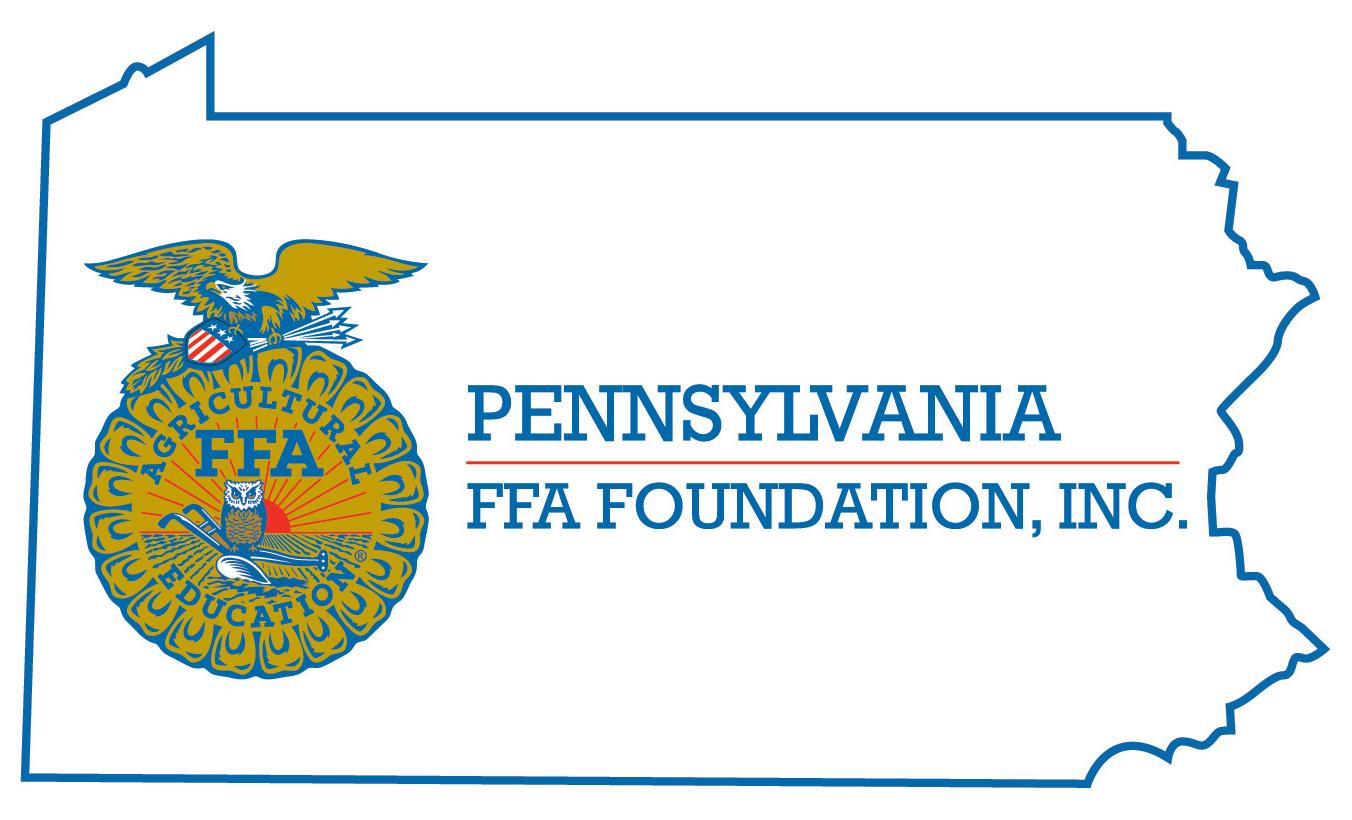 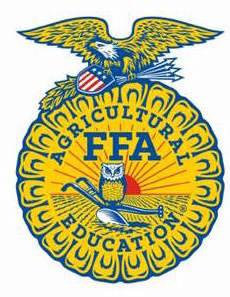 Career Development Event Chairperson InformationBasic CDE GuidelinesCDE RulesResourcesCDE ChairpersonJarod ArmstrongEmailjarmstrong@huntsd.orgBest Contact Number717-363-6155Contest Date/TimesTuesday 1:30 P.M. Campus Classroom ; Wednesday 9:00 A.M @ Agronomy Research Farm, Rock Springs, PA - 2020Contest LocationClassroom on campus- Tuesday / Agronomy Research Farm- WednesdayCDE Review TimeNACDE Review LocationNAEvent Type: Individual (800 pts) or Team (4000 pts)# of Team Members: 4 requiredIndividual Materials ListCurrent PSU Agronomy GuideBasic Non Scientific CalculatorPencilClipboardGroup Materials ListNothing AdditionalAttireOfficial Dress TuesdayField Appropriate Clothing WednesdayCDE At-A-Glance (List of major components)General Knowledge ExamAgronomy Guide ExamWeed, Crop, Seed IdentificationPest ManagementMachinery IdentificationSoilsCommodity EvaluationTeam ActivityPre-State CDE ExpectationsStudents to have a general background knowledge of all facets of the subject of agronomy, being either practical knowledge and/or knowledge from classroom instruction.Familiarity with the use of the PSU Agronomy Guide.Having previously been exposed to a soil pit for analysis and education purposes.Familiarity with PSU soil test reports.Pre-State CDE ExpectationsStudents to have a general background knowledge of all facets of the subject of agronomy, being either practical knowledge and/or knowledge from classroom instruction.Familiarity with the use of the PSU Agronomy Guide.Having previously been exposed to a soil pit for analysis and education purposes.Familiarity with PSU soil test reports.CDE Changes from Previous Years?Changing from 1 day event to 2 day eventCDE Changes from Previous Years?Changing from 1 day event to 2 day eventCDE ComponentPointsComponent DescriptionGeneral Knowledge Exam10040 question multiple choice examAgronomy Guide Exam5020 question multiple choice exam with use of PSU Agronomy GuideWeed Identification50Identification of live local weed plant specimensCrop Identification50Identification of live local crop plant specimensSeed Identification50Identification of local crop seed samples (no weed seed ID)Pest Management100Diseases and Disorders from actual plant specimens and/or pictures (odd years) / Insect ID from preserved specimens and/or pictures (even years)Machinery Identification100Identification of actual equipment and machinerySoils100May include: analysis of soil web survey data, soil pit analysis, soil test report analysis, land capability classes, topographical analysisCommodity Evaluation200Grain grading (80 pts), Variety selection (60 pts), Usability - Judging classes of crop samples from 2 plant species (60 pts)Team Activity200 (per team member- not included in individual score)A field-based activity for teams of 4 that may include (but not limited to) acreage calculation, weed / disorder identification, pesticide recommendation, soil analysis, population calculation. - Individuals competing in this CDE may also participate individually or in combination with other individuals in the team activity, however their scores will not count for or against their total individual score.  Only registered teams of 4 students per team will be scored as teams. Causes for Disqualification: Cheating, use of cell phones during the competition, having previously won this competition and competed at the national level in the past.Causes for Disqualification: Cheating, use of cell phones during the competition, having previously won this competition and competed at the national level in the past.Causes for Disqualification: Cheating, use of cell phones during the competition, having previously won this competition and competed at the national level in the past.Tie-breaker: In the event of a tie, the individual (or team collective score) with the highest General Knowledge Exam Score will be placed higher.  If a tie still exists, Weed-Crop-Seed Identification will be analyzed second. Tie-breaker: In the event of a tie, the individual (or team collective score) with the highest General Knowledge Exam Score will be placed higher.  If a tie still exists, Weed-Crop-Seed Identification will be analyzed second. Tie-breaker: In the event of a tie, the individual (or team collective score) with the highest General Knowledge Exam Score will be placed higher.  If a tie still exists, Weed-Crop-Seed Identification will be analyzed second. Current PSU Agronomy GuideExamples of PSU soil test reportsResources included in the national Agronomy CDE link:  https://www.ffa.org/SiteCollectionDocuments/cde_2017_2021_agronomy.pdf